                                                                                                       Приложение №2                                                                                                       к приказу директора                                                                                                       СПб   ГБУСОН «ЦСПСД                                                                                                       Кронштадтского района»                                                                                                       от 01.07.2016 № 249/2ПОРЯДОКвзимания  платы за предоставление социальных услуг СПБ ГБУСОН «Центр социальной помощи семье и детям Кронштадтского района Санкт-Петербурга»       1. Настоящий Порядок в соответствии с пунктом 12 статьи 3 Закона Санкт-Петербурга от 24.12.2014 № 717-135 "О социальном обслуживании населения в Санкт-Петербурге" (далее - Закон Санкт-Петербурга № 717-135) определяет правила взимания платы за предоставление социальных услуг в Санкт-Петербурге, входящих в перечень социальных услуг, предоставляемых поставщиками социальных услуг в Санкт-Петербурге (далее - поставщик социальных услуг), утвержденный Законом Санкт-Петербурга № 717-135 (далее - социальные услуги), в полустационарной и стационарной формах социального обслуживания.      2. Решение об условиях предоставления социальных услуг (бесплатно, за плату или частичную плату) и размере взимаемой платы за предоставление социальных услуг принимается поставщиком социальных услуг в соответствии с приложением № 1 к настоящему приказу исходя из среднедушевого дохода получателя социальных услуг на дату обращения за получением социальных услуг, величины прожиточного минимума, установленного в Санкт-Петербурге по соответствующей социально-демографической группе населения (далее - величина прожиточного минимума), а также тарифов на социальные услуги, ежегодно утверждаемых Комитетом по социальной политике Санкт-Петербурга (далее - Комитет).Условия предоставления социальных услуг (бесплатно, за плату или частичную плату) и размер взимаемой платы за предоставление социальных услуг включаются в договор о предоставлении социальных услуг, заключаемый между получателем социальных услуг либо его законным представителем и поставщиком социальных услуг (далее - договор).В случае изменения величины среднедушевого дохода получателя социальных услуг, величины прожиточного минимума, тарифов на социальные услуги поставщик социальных услуг в одностороннем порядке принимает решение об изменении указанных условий предоставления социальных услуг и размера взимаемой платы за предоставление социальных услуг (далее - решение) в срок не позднее семи рабочих дней со дня наступления указанных обстоятельств.О принятом решении поставщик социальных услуг уведомляет получателя социальных услуг в течение двух рабочих дней со дня принятия решения.Поставщик социальных услуг обеспечивает внесение в договор изменений об условиях предоставления социальных услуг (бесплатно, за плату или частичную плату) и размере взимаемой платы за предоставление социальных услуг в течение двух рабочих дней со дня принятия решения.Измененные условия предоставления социальных услуг (бесплатно, за плату или частичную плату) и размер взимаемой платы за предоставление социальных услуг действуют со дня внесения поставщиком социальных услуг указанных изменений в договор.3. Расчет среднедушевого дохода получателя социальных услуг производится поставщиком социальных услуг в соответствии с постановлением Правительства Российской Федерации от 18.10.2014 № 1075 "Об утверждении Правил определения среднедушевого дохода для предоставления социальных услуг бесплатно" на основании сведений о составе семьи получателя социальных услуг, размере доходов членов семьи получателя социальных услуг или одиноко проживающего получателя социальных услуг и принадлежащем им (ему) имуществе направе собственности.4. Плата за предоставление социальных услуг рассчитывается поставщиком социальных услуг на основании перечня и количества социальных услуг, входящих в индивидуальную программу предоставления социальных услуг, являющуюся неотъемлемой частью договора.Для полустационарной формы социального обслуживания с периодом пребывания свыше четырех часов и стационарной формы социального обслуживания расчет платы за предоставление социальных услуг осуществляется пропорционально количеству дней предоставления социальных услуг.5.  Оплата социальных услуг осуществляется получателем социальных услуг либо его законным представителем в форме ежемесячной платы, в форме предоплаты, или по фактически предоставленным социальным услугам. Форма оплаты указывается в договоре.         6. Оплата за предоставление социальных услуг производится получателем социальных услуг либо его законным представителем с применением бланков строгой отчётности.7. Размер ежемесячной платы за предоставление социальных услуг указывается в договоре и определяется по формуле: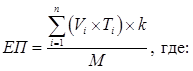 ЕП - ежемесячная плата за предоставление социальных услуг (руб.);i = 1...n - количество наименований социальных услуг, входящих в индивидуальную программу предоставления социальных услуг (ед.);Vi - объем оказания i-й социальной услуги в соответствии с индивидуальной программой предоставления социальных услуг (ед.);Ti - тариф на i-ю социальную услугу, предоставляемую поставщиками социальных услуг (руб.);k - процент от тарифов на социальные услуги, предоставляемые поставщиками социальных услуг, применяемый для расчета размера платы за предоставление социальных услуг (в соответствии с приложением N 1 к настоящему приказу) (%);M - количество месяцев социального обслуживания в соответствии с индивидуальной программой предоставления социальных услуг (ед.).8. Расчет платы за предоставление социальных услуг в случае предоплаты производится по формуле: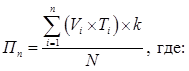 Пn - плата за предоставление социальных услуг (руб.);i = 1...n - количество наименований социальных услуг, входящих в индивидуальную программу предоставления социальных услуг (ед.);Vi - объем оказания i-й социальной услуги в соответствии с индивидуальной программой предоставления социальных услуг (ед.);Ti - тариф на i-ю социальную услугу, предоставляемую поставщиками социальных услуг (руб.);k - процент от тарифов на социальные услуги, предоставляемые поставщиками социальных услуг, применяемый для расчета размера платы за предоставление социальных услуг (в соответствии с приложением N 1 к настоящему приказу) (%);N - количество платежей за период предоставления социальных услуг в соответствии с условием договора (ед.), определяемое по формуле: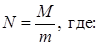 M - количество месяцев социального обслуживания в соответствии с индивидуальной программой предоставления социальных услуг (ед.);m - количество месяцев, за которые производится предоплата в соответствии с условием договора (ед.).9. В случае когда договором предусмотрена оплата по фактически предоставленным социальным услугам, расчет платы за фактически предоставленные социальные услуги производится по формуле: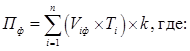 Пф - плата за фактически предоставленные социальные услуги (руб.);i = 1...n - количество наименований фактически предоставленных социальных услуг, входящих в индивидуальную программу предоставления социальных услуг (ед.);Viф - объем фактически предоставленной i-й социальной услуги в соответствии с индивидуальной программой предоставления социальных услуг (ед.);Ti - тариф на i-ю социальную услугу, предоставляемую поставщиками социальных услуг (руб.);k - процент от тарифов на социальные услуги, предоставляемые поставщиками социальных услуг, применяемый для расчета размера платы за предоставление социальных услуг (в соответствии с приложением № 1 к настоящему приказу) (%).Плата за фактически предоставленные социальные услуги осуществляется получателем социальных услуг либо его законным представителем не позднее пяти рабочих дней со дня выставления счета на оплату социальных услуг на основании акта о социальных услугах, предоставленных поставщиком социальных услуг, по форме, утвержденной Комитетом.10. Плата за предоставление социальных услуг производится получателем социальных услуг лично либо его законным представителем.Плата за предоставление социальных услуг может производиться по доверенности получателя социальных услуг работником поставщика социальных услуг, уполномоченным на прием денежных средств, из средств получателя социальных услуг.11.  В случае неоказания в установленный срок социальной услуги, полностью либо частично оплаченной в соответствии с условиями договора получателем социальных услуг либо его законным представителем, оплаченная сумма возвращается получателю социальных услуг или его законному представителю  безналичным перечислением денежных средств на счет, указанный получателем социальных услуг, не позднее 10 рабочих дней со дня письменного обращения получателя социальных услуг либо переходит в счет платы за предоставление социальных услуг в следующем месяце с письменного согласия получателя социальных услуг либо его законного представителя.12. Денежные средства, поступающие в качестве платы за предоставление социальных услуг, зачисляются на счета поставщиков социальных услуг и расходуются ими в соответствии с действующим законодательством.